Concorso Nazionale VideoImmanuel Kant (1724-2024)300 anni e… non sentirliDi fronte alle sanguinose guerre in corso, al tragico scenario della catastrofe ambientale, responsabile dell’apocalittico cambiamento climatico:  il filosofo di Königsberg appare sempre più di un’attualità disarmante. Promuovere il suo pensiero è per noi un imperativo categorico. Immanuel Kant con la sua preziosa ricerca filosofica continua ad indicare all’umanità il sentiero più coinvolgente che deve percorrere se vuole giungere alla realizzazione della sua natura e all’agognata “Pace perpetua”.  In occasione del terzo centenario della nascita, l’Associazione Culturale “Rosario Assunto” - in collaborazione con il Comune di Caltanissetta, il Liceo “Ruggero Settimo” di Caltanissetta e con la Consulta degli Studenti nisseni -  organizza ilConcorso Nazionale Video“Immanuel Kant (1724-2024): 300 anni e… non sentirli”.Nella sua appassionata ricerca, Kant si fece guidare sempre dalla convinzione che la filosofia debba essere un’impresa cosmopolitica, ovvero pienamente partecipe del mondo in cui vivono gli esseri umani. Con le sue tre “rivoluzioni copernicane” egli concepì alcuni dirimenti principi che toccano direttamente aspetti cruciali della nostra esperienza comune, individuale e collettiva.  Chiediamo ai partecipanti al concorso di realizzare un video che sia virtualmente ambientato in una sorta di studio televisivo dove un/una giovanissimo/a giornalista intervista un/una ragazzo/a fan di Immanuel Kant. Partendo dai principali problemi che attanagliano la nostra epoca, le domande dovranno favorire le risposte che Kant avrebbe dato:Sul ruolo del bello e dell’arte nella vita umana; Sul senso e la funzione della libertà di espressione nella dimensione sociale;Sullo stretto rapporto tra comunità politica e relazioni internazionali. Si incoraggia il montaggio di immagini (video e/o fotografiche) che possano rinforzare il contenuto di ciò che si afferma durante il colloquio dell’intervista.  REGOLAMENTOArt. 1Il concorso è rivolto a tutte le classi delle scuole italiane che hanno studiato o che stanno studiando la filosofia di Immanuel Kant.Art. 2La partecipazione è gratuita e va comunicata tramite mail alla associazionerassunto@libero.it entro il 28 marzo 2024. L’Associazione Culturale “Rosario Assunto” darà prontamente conferma dell’avvenuta iscrizione. Qualora quest’ultima non dovesse pervenire, i concorrenti dovranno comunicarlo alla segreteria dell’organizzazione attraverso una segnalazione telefonica al numero 329 4252018. Questa procedura garantirà in seguito il controllo dell’invio e della ricezione dei video.    Art. 3I video dovranno pervenire unitamente alla scheda di partecipazione (ALLEGATO A), e a una liberatoria per la sua messa in onda con i nominativi di tutti presenti nel video stesso (ALLEGATO B), esclusivamente in formato digitale (File mp4) entro il 09 aprile 2024 tramite il programma di condivisione dati gratuito online WeTransfer (https://www.wetransfer.com), utilizzando come email destinatario associazionerassunto@libero.itArt. 4I video dovranno essere girati in orizzontale, in formato mp4 e avere una durata massima di 5 minuti.Art. 5Tre sono i criteri di valutazione:il 50% del voto sarà assegnato al contenuto e alla coerenza del tema del concorso; il 30% del voto giudicherà la bravura della recitazione delle ragazze e dei ragazzi protagoniste/i dell’intervista; il 20% del voto valuterà il montaggio e la qualità tecnica del video.I video saranno giudicati dall’autorevole commissione formata: 1) dal Sindaco di Caltanissetta; 2) dal Referente dell’Autonomia  dell’Ufficio VI - Ambito Territoriale Caltanissetta ed Enna; 3) dalla Dirigente Scolastica del Liceo “Ruggero Settimo”; 4) dal Presidente della Consulta degli Studenti e 5) dal Presidente dell’Associazione “Rosario Assunto. La commissione sarà presieduta dallo scrittore Zap Mangusta.Art. 6La suddetta giuria esaminerà gli elaborati e decreterà in maniera insindacabile i finalisti entro il 16 aprile 2024. Sarà data notizia ufficiale attraverso il sito del Liceo “Ruggero Settimo”: https://www.liceorsettimo.edu.it/Art. 7Al video 1° classificato verrà assegnato il premio di 1000 €;al  video 2° classificato  verrà assegnato il premio di 300 €;al video 3° classificato  verrà assegnato il premio di 200 €.Art.8Il video del Liceo “Ruggero Settimo” di Caltanissetta sarà fuori concorso.Art. 9A tutti i concorrenti sarà inviato l’attestato di partecipazione.Art. 10La premiazione avrà luogo lunedì 22 aprile 2024 alle ore 11:00 al Teatro Margherita di Caltanissetta dove verranno proiettati e commentati, in collegamento on line con gli autori, i primi dieci video classificati.Art. 11Il materiale inviato non sarà restituito e potrà essere utilizzato direttamente dai promotori del concorso per varie iniziative (pubblicazione, proiezione in manifestazioni aperte al pubblico, messa in onda su televisioni locali e nazionali…).Segreteria organizzativa                                        Per informazioni     Via Eber, 10                                                            Salvatore Farina – Tel. 329 4252018                                                                                                                                                                               93100 Caltanissetta                                                  Giovanni Russello - Tel 338 4118195Tel. 0934 684117                                                    Matteo Lo Presti – Tel.320 5304266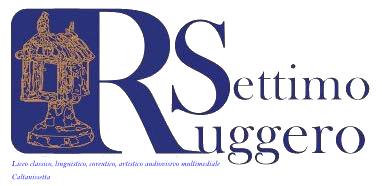 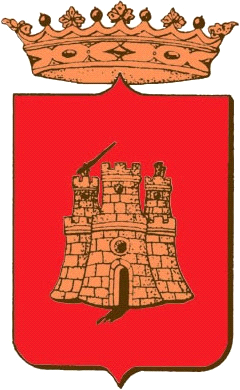 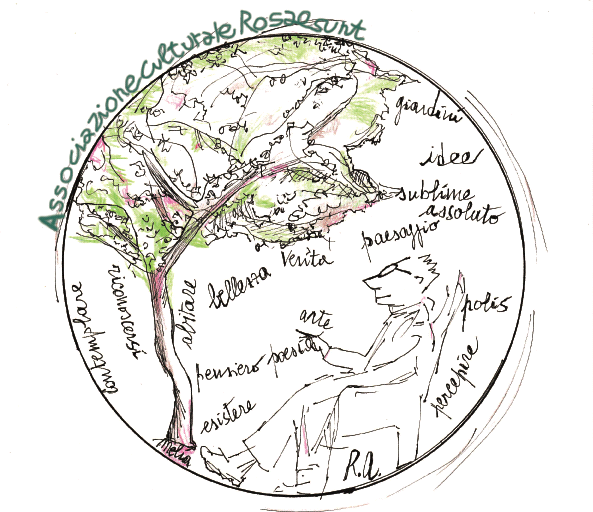 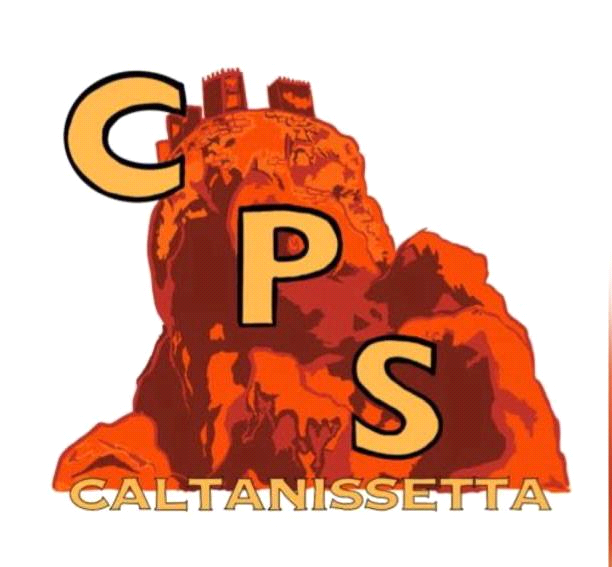 